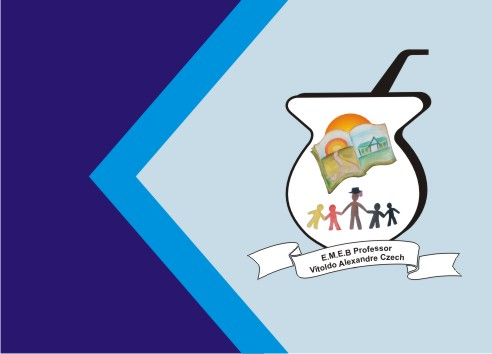 ATIVIDADES PARA A SEMANA DO DIA 02 A 06 DE AGOSTO. LEIA E REALIZE AS ATIVIDADES PROPOSTAS.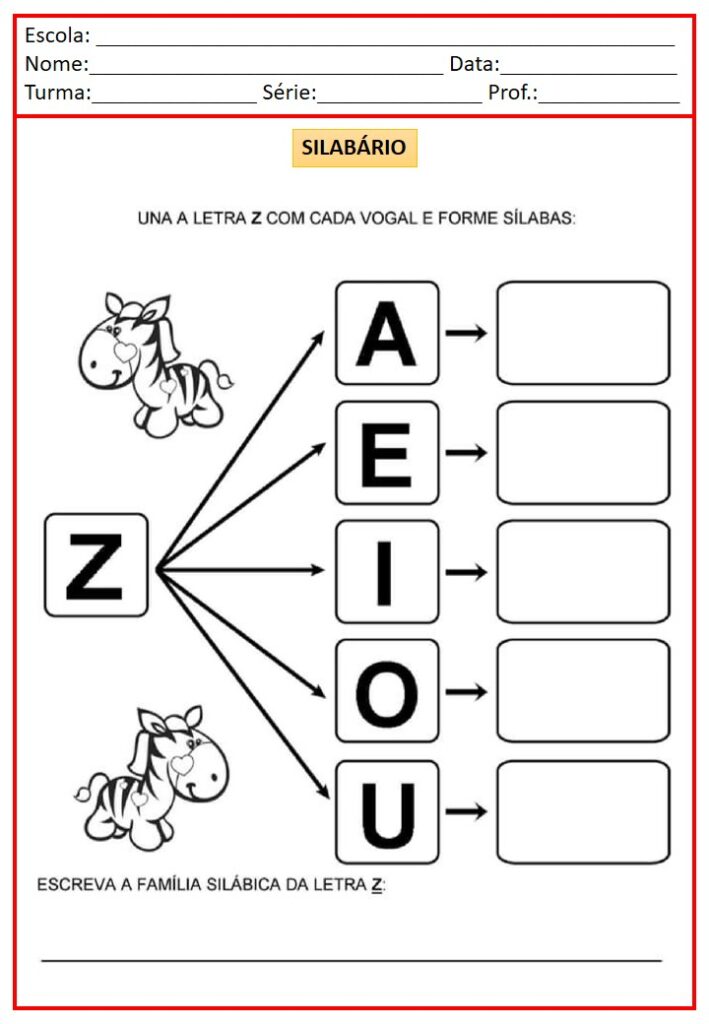 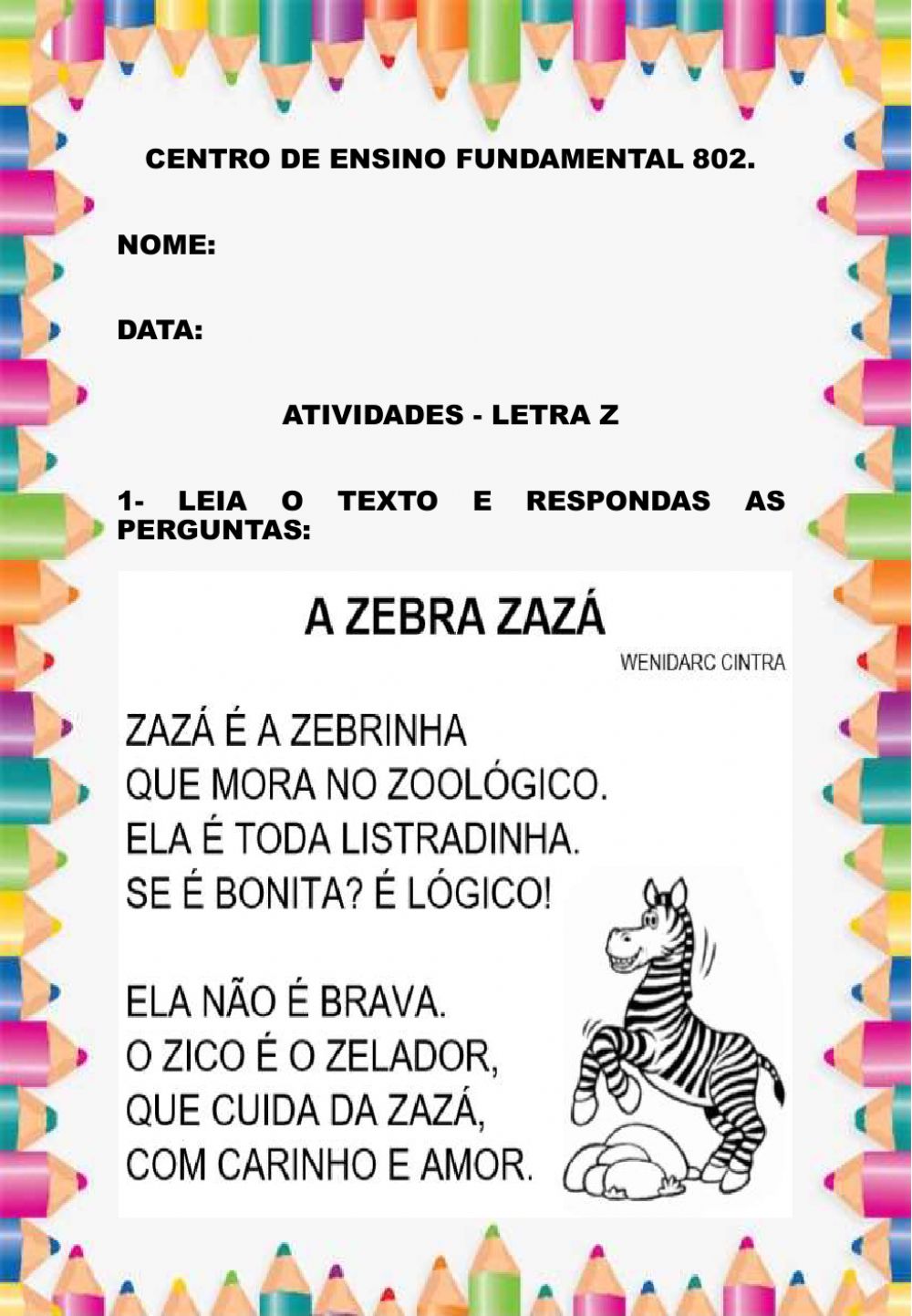 1-ZAZÁ É UMA:(   )ZELADORA             (   ) ZEBRINHA        (   ) MENINA2-ZAZÁ É ASSIM:(   )BRAVA            (   ) LISTRADINHA       (   )MANSA3-ZAZÁ MORA:(   )MATA     (    )SELVA     (    )ZOOLÓGICO4-ZICO CUIDA DA ZAZÁ COM: (    )CARINHO    (    )AMOR    (    )EDUCAÇÃO5-PINTE AS PALAVRAS COM A LETRA Z NO TEXTO E ESCREVA ABAIXO:................................................................................................................................................6-ESCREVA UMA FRASE COM CADA PALAVRA ABAIXO:ZEBRA:_____________________________________________________________________ZEBU:________________________________________________________________________AZEITE:_______________________________________________________________________BUZINA:______________________________________________________________________7- REALIZE AS ATIVIDADES ABAIXO:8-COMPLETE AS ATIVIDADE ABAIXO: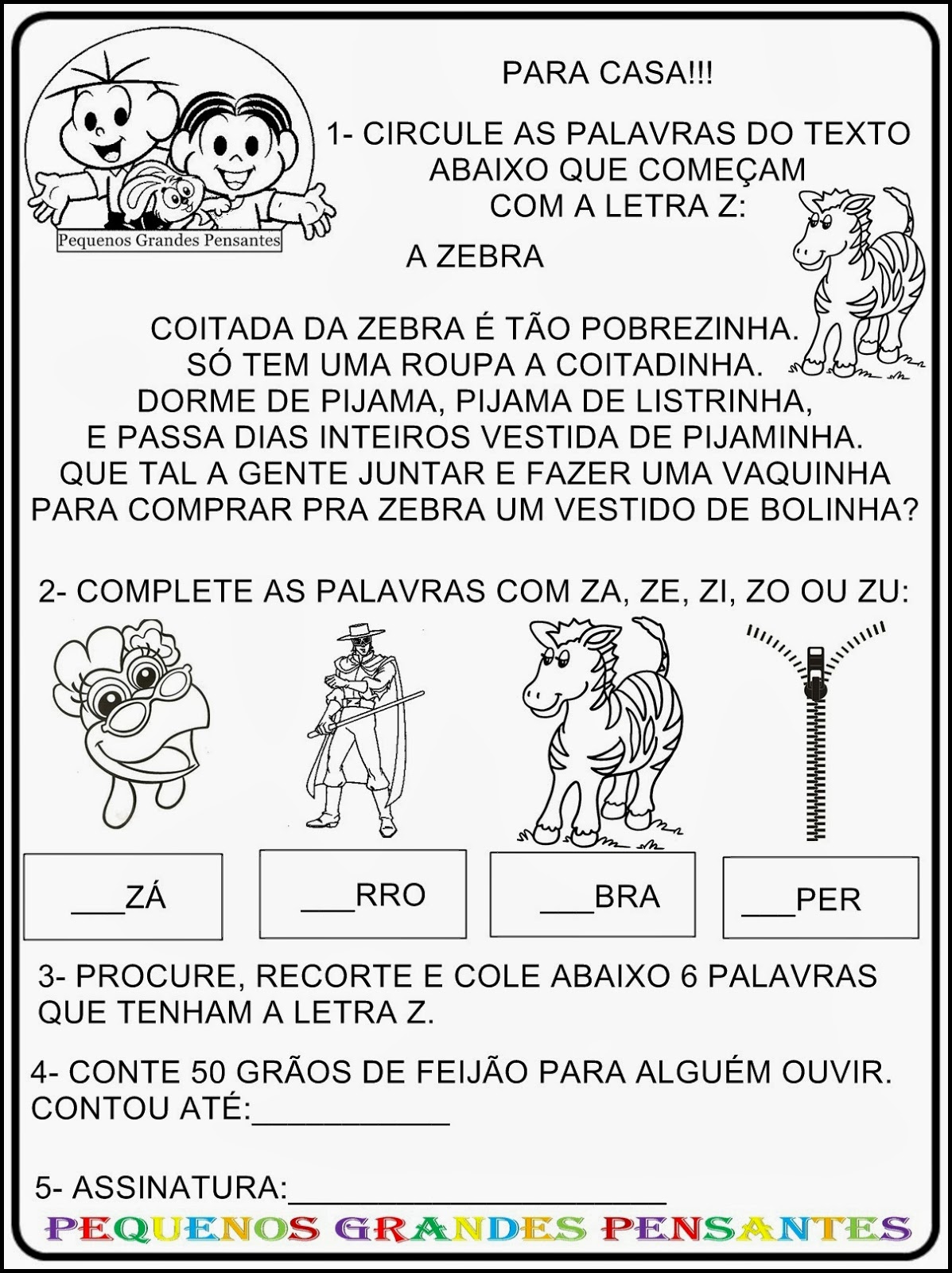 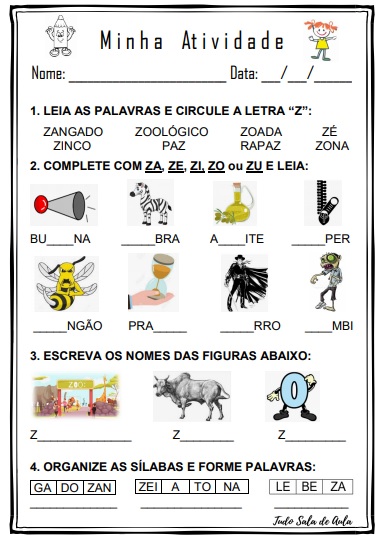 9-OBSERVE OS DESENHOS E RESPONDA:10- VAMOS CONTINUAR RESOLVENDO: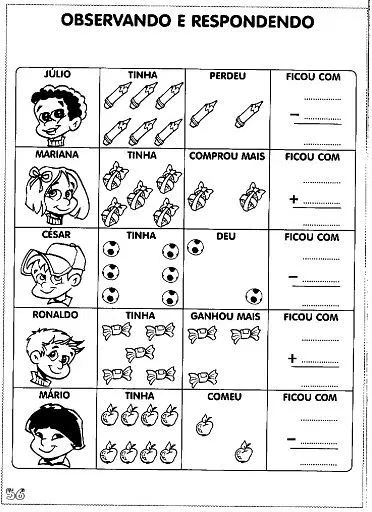 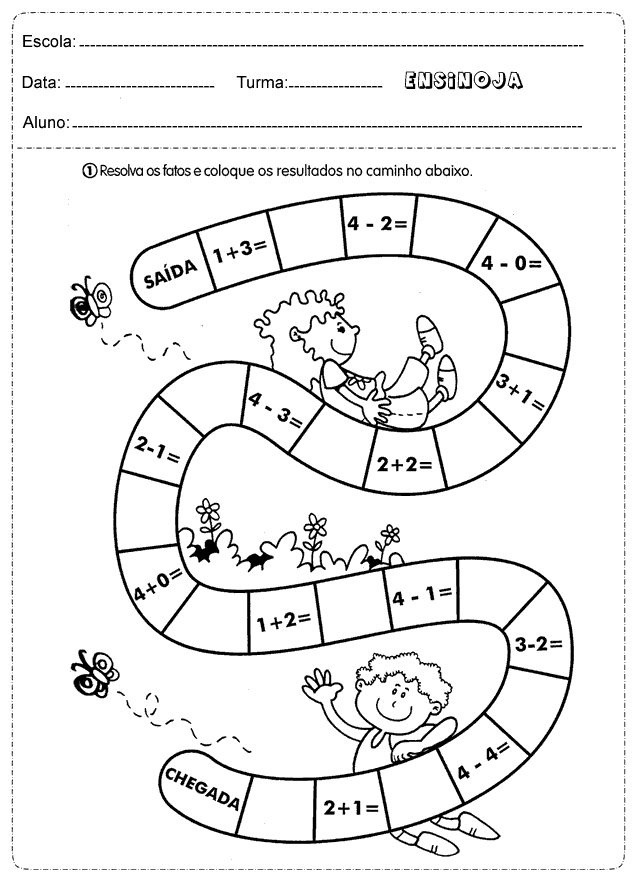 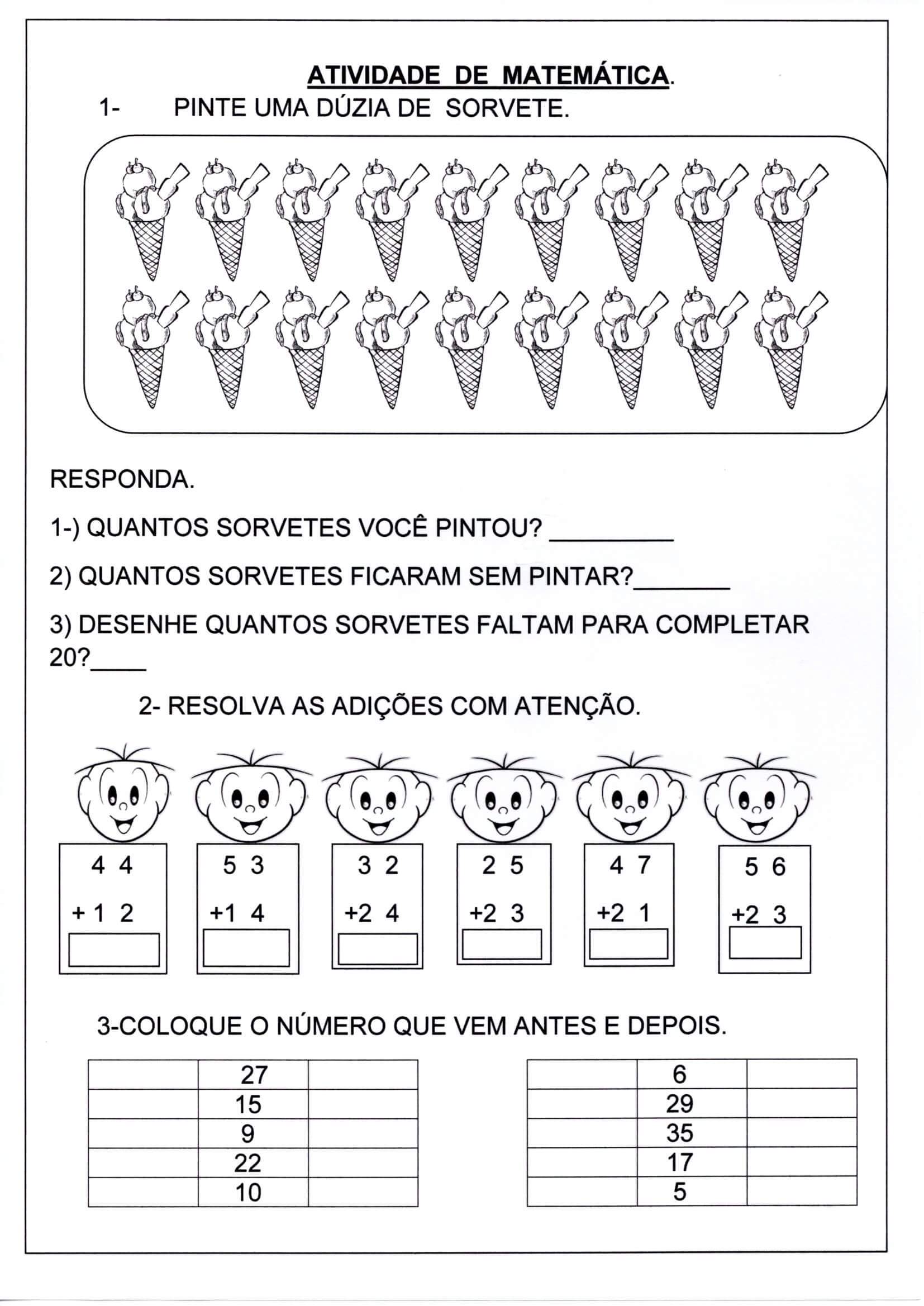 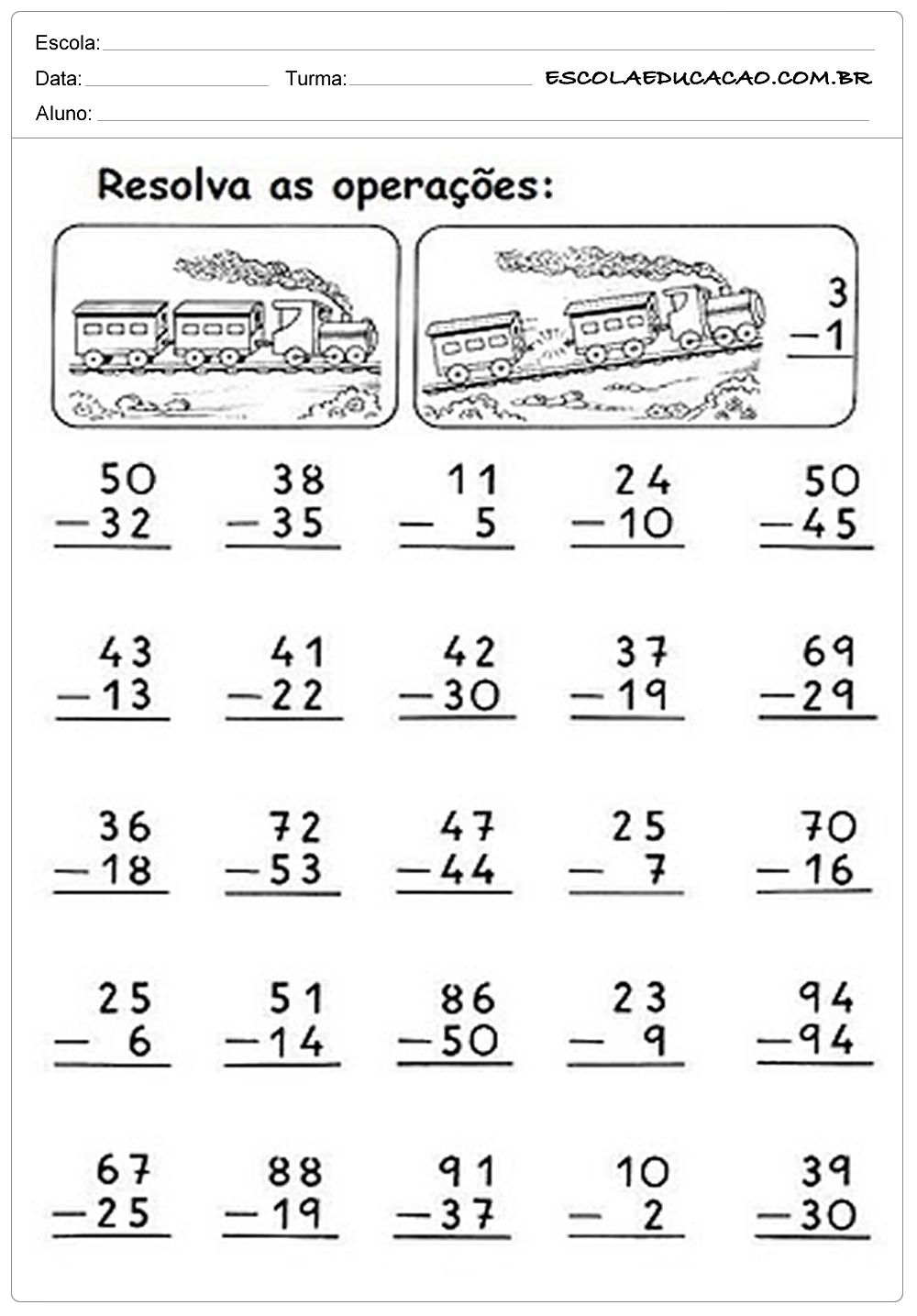 11-RESOLVA AS ATIVIDADES ABAIXO: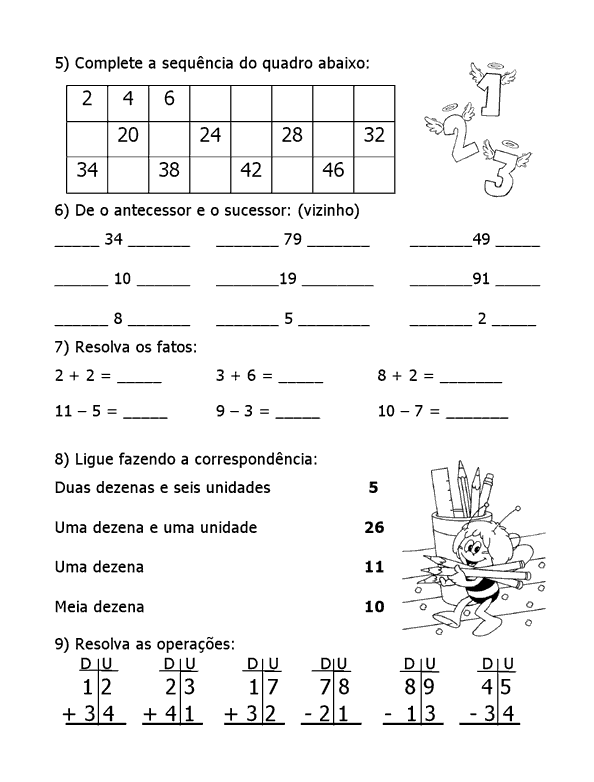 